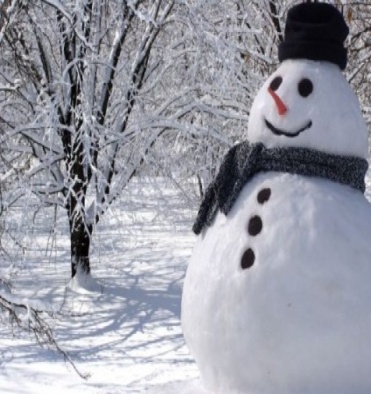 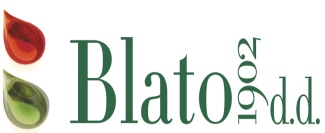 JELOVNIK ZA PERIOD OD    10.01.2022.-31.01.2022.  I.Potenc. alergeni u hrani* PONEDJELJAK  10.01.Maneštra „pašta i fažol“ celer,gluten,jaje*Odresci od suhog mesaDomaća slastica mlijeko i mlij.proiz.,orašasto voće*Polub./miješ. kruh gluten*    UTORAK 11.01.Juneći gulaš Prilog palenta Jogurt mlijeko i mlij.proiz.,Polubijeli/miješani kruh gluten*    SRIJEDA 12.01.Pileća juhaPohani pileći odresci gluten,jaje,mlijeko*Krpice sa svježim kupusom gluten,jaje* Polub./miješ.kruh gluten*    ČETVRTAK 13.01. Mesna juha celer,gluten*Tjestenina s mljevenim mesom (tjestenina penete)gluten,jaje*   Puding  mlijeko i mlij.proiz.,Polub./miješ.kruh gluten*  PETAK 14.01.Polpete od ribe ili pohani filet oslićaBlitva na dalmatinskiSezonsko voćePolub./ miješ.kruh gluten*  II.Potenc. alergeni u hrani* PONEDJELJAK  17.01.Maneštra  od leće,kukuruza,mrkve, krumpira celer*Odresci od suhog mesaKolač od sira ili jabuka mlij.proiz,gluten,jaje.*Polub./miješ. kruh gluten*    UTORAK 18.01.Pileća juha sa tjesteninom gluten, jaje*Pileći  rižotoZelena salataPolubijeli/miješani kruh gluten*    SRIJEDA 19.01.Polpete ili pljeskaviceVarivo od svježeg kupusa Polub./miješ.kruh gluten*    ČETVRTAK 20.01. Gusta maneštra od mesa i povrćaFritule gluten,jaje*Polub./miješ.kruh gluten*  PETAK 21.01.Rižot od liganja sa  salatomili svježa riba muzgavci* s  krumpir salatomSezonsko voćePolub./ miješ.kruh gluten*  III.Potenc. alergeni u hrani* PONEDJELJAK  24.01.Maneštra  od graha i ječma  celer*Odresci od suhog mesaDomaća slastica mlij.proiz.,jaje,gluten*Polub./miješ. kruh gluten*    UTORAK 25.01.Mesne okruglice u umaku od rajčicePire krumpir mlijeko i mlij.proiz.*Sezonska salataPolubijeli/miješani kruh gluten*    SRIJEDA 26.01.Svinjski kotleti u umakuDinstani kiseli kupusVoćni jogurt mlij.proiz.*Polub./miješ.kruh gluten*    ČETVRTAK 27.01. Pileća juhaPečeni pileći odresciKrpice sa svježim kupusom gluten,jaje*Polub./miješ.kruh gluten*  PETAK 28.01. Pohani oslić filet ili  svježa ribaBlitva na dalmatinskiSezonsko voćePolub./ miješ.kruh gluten*  IV.Potenc. alergeni u hrani* PONEDJELJAK  31.01.Maneštra  od graha i kiselog kupusa (jota)  celer*Odresci od suhog mesaDomaća slastica mlij.proiz.,jaje,gluten*Polub./miješ. kruh gluten*